	Section 1: IntroductionThank you so much for your interest in fostering pets for the Babinski Foundation. By opening up your home to foster pets, you’re not only helping to save lives, you’re providing the individual attention and love these dogs desperately need.Once you have completed your foster application online, our foster manager will get in touch with you to sign you up for one of our scheduled home visit. In the home visit, we’ll go over this manual and answer any questions you have about the program.Our dog foster program is designed to help dogs from the Babinski Foundation get a second chance at finding a home — a chance they may not have received at a shelter. Many of the dogs who need foster homes require extra care and attention, which shelters often don’t have the staff or resources to provide. But in a loving foster home, every dog can get the individual attention he or she needs to find a forever family.Foster homes are asked to provide care for the dogs, as well as transportation to and from the Babinski Foundation for veterinary appointments as needed, to meet perspective adopters, and to special events if available. Care for foster dogs includes feeding according to size and needs, exercise according to energy levels, and lots of play time and positive socialization.Although fostering is a lot of work, it is a very rewarding experience. By participating in this program, you are saving lives and helping many different types of dogs find the families they’ve been longing for. Frequently asked questionsWhere do the foster dogs come from?The dogs who are in need of foster care come to us from two different situations:Stray Drop Off. Stray animals are brought to the facility, they will go on a stray hold period that corresponds with the local laws of the cities that the animal was found. Once the stray hold period elapses these dogs become property of the Babinski Foundation. Owner Surrender. Owners of animals that are no longer to care for the animal will surrender their ownership of the animal to the Babinski Foundation.What do foster families need to provide?Foster families need to provide:A healthy and safe environment for their foster dogsTransportation to and from the adoption center and all vet appointments as neededSocialization and cuddle time to help teach dogs positive family and pet relationshipsLots of exercise and positive stimulation to help them develop into great dogsHow much time do I need to spend with a foster dog?As much time as you can. With that said, the amount of time will vary depending on the energy level and needs of the dog you are fostering. It is ideal to spend around two hours a day exercising and playing with your foster dog to ensure that he or she receives adequate socialization and stimulation.Can I foster dogs even if I have a full-time job?Yes. The foster application is designed as a survey to help the foster manager match you with the best animal for your needs and your current schedule. If you have a full-time job, the foster manager will match you with a dog who may be OK alone during the workday. You would then just need to provide ample exercise before or after you go to work.Can I foster a dog if I don’t have a fenced yard?Yes. Even if you do have a fenced yard, we request that you supervise all outdoor activities with the foster dog. And we ask that you always keep him or her on a leash when you’re on walks.How long will the dog need to be in foster care?Ideally, foster dogs stay in their assigned foster homes until they get adopted. However, if a situation arises where you are no longer able to foster the animal, contact the foster manager.Will I need to give medicine to my foster dog?Almost all the dogs that we have in our foster program are rescued from shelters and have been exposed to shelter illnesses. While we do our best to ensure that we are aware of all the conditions that a foster dog may have prior to going home, many illnesses have incubation periods, meaning symptoms can arise after you take a dog home. So, while some dogs do not require any medicine, others may. If your foster dog needs medications, we can show you how to administer them before you take the animal home.Can I let my foster dog play with my personal pets?There are a few guidelines that we ask foster families to adhere to regarding their personal pets. While foster dogs playing with other pets is often fine, we advise that you consult with your veterinarian before fostering to ensure that all your personal pets are healthy and up-to-date on all vaccines. Dogs in shelters are very susceptible to illness and can carry or catch different diseases. If, for any reason, your personal pet becomes ill while you are fostering a pet, we cannot provide medical care for your personal pet.What if I want to adopt my foster dog?If you want to adopt a foster dog, you will need to complete an adoption application and follow the full adoption process. If you do decide to adopt your foster dog, please contact the foster manager right away because once the dog is up for adoption, we cannot hold him/her for anyone, including the foster parent.Who will take care of my foster dog if I need to go out of town?Contact the foster manager with the dates that you will be out of town and the foster animal will come back to the Babinski Foundation for that time.You cannot leave your foster dog with an unauthorized person or pet sitter. We have specific training for foster parents, and pet sitters have not undergone that training or signed the release waivers for the foster program.What if my foster dog bites me?If any of your foster pets bite you and break skin, causing you to bleed, you need to report the bite to the foster manager within 24 hours of when the bite occurred. The law requires that we report all bites. The teeth of the animal, not the nails, must have broken the skin. If you are unsure, then please report the bite anyway.What if my foster dog is not working out?You are not required to continue to foster a dog if you feel it’s not working out. Contact the foster manager to schedule a time to drop off the foster animal.Section 2: Preparing for your foster dogWhen you take your foster dog home, he may be frightened or unsure about what’s happening, so it’s important not to overwhelm him. Prepare a special area for the foster dog to help ease his adjustment into a new home environment. Sometimes it is better to confine the foster dog to a small room or area at first, to let him adjust before giving him free rein in your home. This area should be large enough for an appropriately sized crate for the dog and should allow the dog access to his food and water dishes and toys.We request that all foster dogs be housed indoors only. A garage, backyard or outdoor run is not a suitable accommodation for a foster dog.During the first couple of weeks, minimize the people and pet introductions to your foster dog, so that she is only meeting immediate family and your personal pets. If you have other pets at home, it is especially important to give your foster dog a space of her own where she can stay while getting used to all the new sounds and smells. Don’t leave your foster dog unattended in your home with your personal pets until you are comfortable that all the animals can interact safely.Supplies you’ll needThe Babinski Foundation will provide you with any supplies that you may need. Contact the foster manager to request more supplies.Dog-proofing your homeFoster dogs come from a shelter environment, and even if they have previously lived in a home, we don’t always know how they will react in a new home. So, before bringing home a new foster dog, you’ll want to survey the area where you are going to keep your foster dog. Remove anything that would be unsafe or undesirable for the dog to chew on, and latch securely any cupboards and doors that the foster dog could get into. People food and chemicals can be very harmful if consumed by dogs, so please store them in a place that the foster dog cannot access.Never underestimate your foster dog’s abilities. Here are some additional tips for dog-proofing your home:Make sure that all trash cans are covered or latched and keep them inside a closet. (Don’t forget the bathroom trash bins.)Keep the toilet lids closed.Keep both people and pet food out of reach and off all counter tops.Move house plants or secure them. Some dogs like to play with them and may knock them over.Make sure aquariums or cages that house small animals, like hamsters or fish, are securely out of reach of your foster dog.Remove medications, lotions, or cosmetics from any accessible surfaces.Move and secure all electrical and phone wires out of reach. Dogs may chew on or get tangled in them.Pick up any clothing items that have buttons or strings, which can be harmful to your foster dog if consumed.Relocate knickknacks or valuables that your foster dog could knock down.Section 3: Bringing home your foster dogTaking care of a foster dog requires a commitment from you to make sure the dog is happy and healthy. Thank you so much for opening your heart and your home to these dogs who desperately need your help. Without you, we could not save as many as we do.Choosing a foster dogThe foster manager will work with you to select a foster dog who meets your specific requirements. We will always do our best to match you with a dog who fits with your lifestyle and schedule.When you and the foster manager have decided on a foster dog, an appointment will be scheduled so you can pick up the dog and any supplies that you will need. The appointment will typically be at the shelter where the dog is located. The foster manager will meet you at the shelter and introduce you to the dog. Together, you and the foster manager will decide if the dog is the right fit for you. Be honest: If you aren’t comfortable with anything about the animal you may be fostering, please tell the foster manager before you take the animal home.Dog introductionsIf you have personal pets who are dogs, you’ll want to introduce them to your foster dog one at a time and supervise their interactions at first. It’s a good idea to introduce them outside in a large yard or on a walk, keeping all the dogs on leash and allowing them enough space to get adjusted to one another. If you can, it works best to schedule a time for your personal dogs to meet the foster dog before you take the foster dog home.In addition, make sure that high-value items (food, chew toys, plush toys, Kong, rawhides, or anything else that your dogs’ hold in high regard) are put away whenever the dogs are interacting. You don’t want to allow the possibility of a fight. Those high-value items are best placed in the dogs’ personal areas. Finally, never feed your dogs in the same room as the foster dog; always separate them at feeding time.Cat introductionsWe can’t ensure that a foster dog has been “cat-tested,” so if you have personal pets who are cats, you’ll need to make the introduction to the foster dog carefully and safely. Start by keeping them separated at first. You can either keep your cats in a separate room (equipped with food, water, litter boxes and beds) or confine your foster dog to a room. Over a one- to two-week period, let the dog and cats smell each other through the door, but don’t allow them contact with one another. Exchanging blankets or towels between the dog’s area and the cats’ area will help them get used to each other’s smells.After a week or two, do the face-to-face introduction. Keeping your foster dog on leash, allow your cat out in the same area. (If you have more than one cat, introduce one cat at a time.) Do not allow the foster dog to charge or run directly up to the cat. Try to distract the dog as best you can so that the cat has the chance to approach without fear. Watch the body language of each animal closely and don’t continue the interaction if either pet becomes over-stimulated or aggressive. The idea is to keep the interactions positive, safe, and controlled. Finally, never leave your foster dog unsupervised with any cats in your home.Children and dogsSince we don’t always know a foster dog’s history or tolerance level for different types of people and activities, please teach your children how to act responsibly and respectfully around your foster dog. We will do our best to place you with an appropriate animal for your home situation, but you should still supervise all interactions between children and your foster dog. Key things to remind your children:Always leave the foster dog alone when he/she is eating, chewing, or sleeping. Some dogs may nip or bite if bothered while eating or startled while sleeping.Do not take away a toy or prized possession from the foster dog.Do not tease the foster dog.Don’t chase the foster dog around the house or run quickly around the foster dog; it may scare him.Pick up all your toys. Some dogs may not be able to tell the difference between what is theirs and what belongs to the kids.Do not allow young children to walk the foster dog because they may not be strong enough or experienced enough to handle encounters with other dogs or cats who cross their path. Section 4: Daily careFeedingAll foster dogs should be fed a diet of dry dog food, unless otherwise specified by the foster manager. We generally use Zignature and will provide any dry food needed. Feed your foster dog twice daily; the amount will be based on the age and weight of your foster dog. Make sure the dog always has access to fresh, clean water.You can give your foster dog treats of any kind (unless he/she has known allergies or is diabetic, of course); giving treats helps you and your foster dog to bond with each other. Most dogs like to chew on things, so try Greenies, antlers, Nylabones or Dentabones. Keep in mind, though, that not all dogs like to share, so only give these treats when your foster dog is confined to his/her own area.Daily routineWhen you first take your foster dog home, take care not to overwhelm her with too many new experiences all at once. Sometimes, too much stimulation can cause a dog to behave unexpectedly toward a person or animal, which is why it’s a good idea to keep introductions to a minimum during the first couple of weeks after you bring your foster dog home. It’s also important to establish a daily routine of regularly scheduled feedings, potty breaks and walk times. Dogs take comfort in having a routine they can count on.Also, on a daily basis, be aware of your foster dog’s appetite and energy level. If she’s not eating well or seems listless, something may be wrong medically. You might want to record your observations to make it easier to notice any health issues.House-trainingMost of the animals are house-trained at the Babinski Foundation, the foster manager will tell you about animal that we do not believe to be house-trained. At the very least, be prepared for an adjustment period until your foster dog gets used to your schedule.Because a dog has a better chance of being adopted if she is house-trained, please help your foster dog to perfect this skill. Take your foster dog outside to go potty multiple times per day (3-6 times daily, depending on age). Initially, you may need to take her out more frequently to remind her where the door to the outside is and to reassure her that you will take her out for potty breaks. Most dogs will give cues — such as standing near the door or sniffing the ground and walking in small circles — to indicate that they need to go out. Keep the dog in a crate when you are not available to supervise her indoors.If your foster dog has an accident inside the house, don’t discipline or punish her. It will only teach her to fear and mistrust you. Clean up all accidents with an enzymatic cleaner. Nature's Miracle and Simple Solution are two products containing natural enzymes that tackle tough stains and odors and remove them permanently.Crate trainingCrate training, done in a positive way, can be an effective component of house-training. A crate can be a safe place for your foster dog to have “down time” and can also limit his access to the entire house until he knows the rules. A crate should never be used as a form of punishment and a dog should never be left in a crate for an extended period of time.You can prevent problems with crate training by setting your foster dog up for success. He should only associate good things with the crate, so start by putting treats and/or toys in the crate and encouraging him to go in. Some dogs warm up to the crate slowly. If he is afraid to go in, place a treat in the crate as far as he is willing to go. After he takes the treat, place another treat a little farther back in the crate. Keep going until he is eating treats at the very back, then feed him his next meal in the crate with the door open, so that he can walk in and out at will.Crate training a fearful dog can take days, so be patient and encouraging. If a crate is properly introduced and used, your foster dog will happily enter and settle down.GroomingA clean and well-groomed dog has a better chance of getting adopted, so bathe your foster dog as needed and brush him regularly if he has longer hair or requires more frequent grooming. Contact the foster manager if you feel that your foster dog needs additional help. If you are comfortable with it, you can trim his nails. But please be careful because you can cause pain and bleeding if you trim the nails too short. Contact the foster manager if you feel the dog needs their nails clipped and you are not comfortable doing it.Mental stimulation and exerciseDepending on your foster dog’s age and energy level, he or she should get at least two 30-minute play sessions or walks with you per day. Try a variety of toys (balls, squeaky toys, rope toys, etc.) to see which ones your foster dog prefers. Remember to discourage the dog from playing with your hands, since mouthing won’t be a desirable behavior to adopters.You can also offer your foster dog a food-dispensing toy for mental stimulation. You hide treats in the toy and the dog has to figure out how to get the treats out. Try a TreatStik, Busy Dog Ball or Kong product, available online and at pet supply stores.Safety requirementsFoster dogs must live indoors, not outside. Please do not leave your foster dog outside unsupervised, even if you have a fenced yard. We ask that you supervise your foster dog when he is outside at all times to ensure that he doesn’t escape or have any negative interactions with other people or animals. Your foster dog is only allowed to be off-leash in an enclosed backyard that is completely fenced in.When walking or hiking with your foster dog, please keep her on leash at all times. This means that your foster dog is not allowed to go to off-leash dog parks or other off-leash dog areas. We do not know how your foster dog will act in these situations, or how other dogs will react, and we need to ensure that all animals are safe at all times. In addition, we don’t know if the other dogs they encounter are vaccinated appropriately or carry diseases, so it is best if your foster dog does not meet any unknown dogs. Having recently come from a shelter setting, foster dogs can be vulnerable health-wise.Also, your foster dog cannot ride in the bed of an open pickup truck. When you’re transporting foster dogs, please keep them inside the vehicle.Section 5: Helping your foster dog get adoptedFrequently asked questionsWill I need to take my foster dog to adoption events?The foster manager will contact you if we would like to bring the dog to an adoption event. Arrangements will be made for the animal to be transferred to and from the event.How can I help my foster dog find a great home?As you get to know your foster dog, we ask that you stay in constant contact with the foster manager so that he/she can update the foster animal’s biography online to reflect accurate information about the dog’s preferences and quirks. Some people write their own biography for their foster dogs, which we encourage, though they may be edited. We also welcome any quality photos that you take of your foster dog in your home; we can use the photos to create a kennel card and accompany the online biography. Please send the info about your foster dog and photos to the foster manager.In addition, we have adorable “Adopt Me” bandannas that can increase the chances of your foster dog finding a home. Simply tie the bandanna around your dog’s neck before a walk, and everyone who sees him will know he’s looking for a home. Please keep in mind that anyone who shows interest in adopting your foster dog will need to go through the adoption screening process and speak with a staff member before taking the animal home.What if I know someone who’s interested in adopting my foster dog?If someone you know is interested in adopting the dog, please contact the foster manager and give her the details. Also, tell the prospective adopter to start the adoption process as soon as possible. Once the dog is up for adoption, we cannot hold him/her for anyone, but we do want to accommodate referrals from foster parents if we can.Will it be hard to say goodbye to my foster dog?Saying goodbye can be the most difficult part of fostering, but keep in mind that many more dogs in the Babinski Foundation need wonderful foster homes like yours. Remember, you are playing a crucial role.The Babinski Foundation hours. The center is open Tuesday – Sunday, 8 am – 6 pm. Staff is at the Babinski Foundation 7 days a week from 7 am – 6:30 pm.Section 6: Medical and emergency protocolsIf you are fostering a dog who is on medications, please make sure that he/she gets all prescribed doses. Do not end medication early for any reason. If your foster animal has not responded to prescribed medications after five days (or in the time instructed by a veterinarian), please contact the foster manager.Veterinary careThe Babinski Foundation provides all medical care for our foster animals at our shelter. Because we are ultimately responsible for your foster dog’s well-being, our staff must authorize all treatment for foster dogs at our approved veterinary partners.If your foster dog needs to go to the veterinarian, please notify the foster manager by email or phone. Remember, foster parents will be responsible for payment of any medical care if they take their foster animal to a veterinarian without authorization from the foster manager.Signs of illness and what to do nextDogs generally do a good job of masking when they don’t feel well, so determining if your foster dog is under the weather will require diligent observation of the dog’s daily activity and appetite levels. It’s a good idea to keep track of these levels in a journal. You’ll also want to record any of the following symptoms, which could be signs of illness.Eye discharge. It is normal for dogs to have some discharge from their eyes when they wake up and some may have more than others, depending on the breed. But if your foster dog has yellow or green discharge or swelling around the eyes (making it hard for him to open his eyes), or the third eyelid is showing, you need to contact the foster manager.Coughing and nasal discharge. Coughing can be common if your foster dog is pulling on leash. If the coughing becomes more frequent, however, watch for discharge coming from the nose. If the discharge is clear, the infection is probably viral, and medication may not be needed, but check with the foster manager.If the discharge becomes colored, contact the foster manager. Be sure to monitor the dog’s breathing. If the dog seems to struggle to breathe or starts wheezing, call the foster manager immediately and follow the emergency contact protocol. Also, once you notice nasal discharge, monitor the dog’s eating habits more closely to ensure that he or she is still eating.Loss of appetite. Your foster dog may be stressed after arriving in your home, and stress can cause lack of appetite. But if the dog hasn’t eaten after 24 hours, please notify the foster manager. Also, if the dog has been eating well, but then stops eating for 12 to 24 hours, call the foster manager. Please do not change the dog’s diet without contacting the foster manager. An abrupt change in diet can cause diarrhea, which can lead to dehydration.Lethargy. The activity level of your foster dog will vary depending on age and personality. Keeping an activity log and journal will help you notice whether your foster dog is less active than he normally is. If the dog cannot be roused or seems weak and unable to stand, it’s an emergency, so start the emergency contact protocol.Dehydration. Dehydration is usually associated with diarrhea, vomiting and/or loss of appetite. To test for dehydration, gently pinch the dog’s skin around the scruff area. If the skin stays taut, the dog is dehydrated. Please call the foster manager.Vomiting. Sometimes dogs will eat too quickly and will immediately throw up their food. Occasional vomiting isn’t cause for alarm, but if your foster dog has thrown up two or more times in one day, please notify the foster department. It could be indicative of infection.Pain or strain while urinating. When a dog first goes into a foster home, he or she may not urinate due to stress. If the dog hasn’t urinated in more than 24 hours, however, please contact the foster manager. Also, if you notice the dog straining to urinate with little or no results, or crying out when urinating, please contact the foster manager immediately because it may be indicative of an infection or an obstruction.Diarrhea. It is important to monitor your foster dog’s pooping habits daily. Soft stool is normal for the first two or three days after taking a dog home, most likely caused by stress and a change in food. If your foster dog has liquid stool, however, please contact the foster manager to ensure that the dog doesn’t need medications. Keep in mind that diarrhea will dehydrate the dog, so be proactive about contacting the foster manager. If your foster dog has bloody or mucoid diarrhea, please contact the foster manager immediately and start the emergency contact protocol.Frequent ear scratching. Your foster dog may have a bacterial or yeast infection (or, in rare cases, ear mites) if she scratches her ears often and/or shakes her head frequently. A veterinarian can treat these conditions, so please call the foster manager.Swollen, irritated ears. If your foster dog has irritated, swollen or red or pink ears that smell like yeast, he may have an ear infection called otitis. This type of infection is more common in dogs who have very floppy ears, like basset hounds or Labradors. These dogs may need to have their ears cleaned more often to ensure that the infection does not re-occur.Hair loss. Please contact the foster manager if you notice any hair loss on your foster dog. It is normal for dogs to have thin fur around the lips, eyelids and in front of the ears, but clumpy patches of hair loss or thinning hair can indicate ringworm, dermatitis, or the early stages of mange. It is important to check your foster dog’s coat every day.Common ailments in animals from sheltersShelter dogs may suffer from kennel cough, giardia, or intestinal parasites. Symptoms of kennel cough include a dry hacking cough, often with phlegm discharge, discharge from the nose and/or eyes, decrease in appetite, dehydration, and slight lethargy. Symptoms of giardia or intestinal parasites include vomiting, diarrhea (often with a pungent odor) and/or dehydration.If your foster dog is displaying one or more of these signs, please contact the foster manager. These ailments can worsen if left untreated.Criteria for emergenciesWhat constitutes a medical emergency in a dog? A good rule of thumb is any situation in which you would call 911 for a person. Here are some specific symptoms that could indicate an emergency:Not breathing or labored breathingSymptoms of parvovirus: bloody diarrhea, vomiting, weakness, high fever (above 103.5 degrees)Signs of extreme dehydration: dry mucous membranes, weakness, vomiting, tenting of the skin (when the skin is pulled up, it stays there)Abnormal lethargy or unable to standUnconsciousness or unable to wake upCold to the touchBroken bonesAny trauma: hit by a car, dropped, stepped onA large wound or profuse bleeding that doesn’t stop when pressure is appliedLoss of appetite for more than 24 hoursIf your foster dog displays any of these symptoms, please follow the emergency phone protocol. If the animal is vomiting or has diarrhea, but is still active, eating and drinking, you can probably wait until the next day to get help.Section 7: Behavior supportOne of your goals as a foster parent is to help prepare your foster dog for living successfully in a home. So, we ask that you help your foster dog to develop good habits and skills through the use of positive reinforcement training, which builds a bond of trust between you and your foster pet. The basic idea is to reward desirable behaviors and ignore unwanted behaviors.You must not punish a dog for a behavior that you find undesirable because punishment is ineffective at eliminating the behavior. If the dog is doing something undesirable, distract him or her before the behavior occurs. It is also important for every human in the foster home to stick to the rules established for your foster dogs, which will help them to learn faster.When interacting with your foster dog, refrain from wrestling or engaging in play that encourages the dog to be mouthy and “play bite” on your body. Also, try to refrain from inviting dogs up on the couch or bed. Not all adopters find this habit acceptable.Some foster dogs will have behavioral issues, which we are aware of at the time of their rescue. Some of these behavior challenges are separation anxiety, destruction of property, fear issues or aggression toward other animals. We will only place dogs with behavioral issues with a person who feels comfortable working with the dog on his/her particular issues. We will provide that person with all the necessary information so that proper care and training can be given to the foster dog.If you feel unable to manage any behavior that your foster dog is exhibiting, please contact the foster manager during business hours to discuss the issue. We will guide you and help in every way that we can. Please understand that we have limited resources for behavior training, so for basic training and minor behavior problems, we will personally work with the dog.Thank you so much for opening your heart and your home to foster pets. 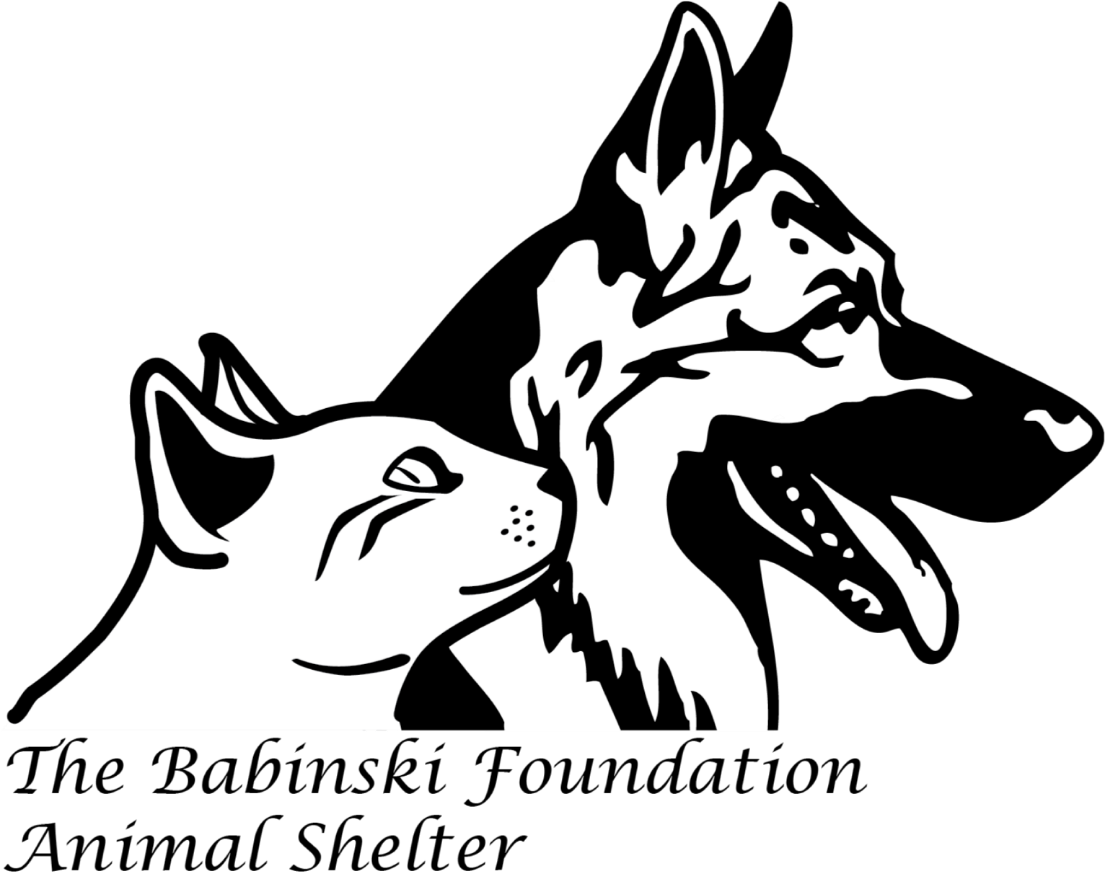 